Onalaska JR/SR HIGHSchool Campus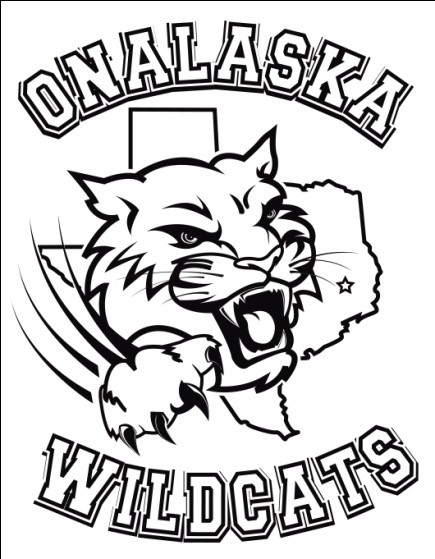 OJSH Campus Improvement Plan2013-2014Board Adoption Date: November 12, 2013It is the policy of Onalaska ISD not to discriminate on the basis of race, color, religion, national origin, age, sex, or handicap in its vocational programs, services, or activities as required by the Title VI of the Civil Rights Act of 1964, as amended; Title IX of the Education Amendments of 1972; and Section 504 of the Rehabilitation Act of 1973, as amended. Mission StatementOJSH is responsible for preparing its students to live and work in a changing society.OJSH MottoDedicated to ExcellenceOJSH Campus Improvement Committee2013-2014 MembersAngela Leediker – CTE Department Terri Boyce – Social Studies Department JoAnn Wheeler – Math Department ChairDanna Mitschke – Science Department ChairJodie Groves – ELA Department ChairMisty Strong – SPED Department Maggie Leysath – Fine Arts Department ChairAdvisory MembersCharles Boyce – OJSH PrincipalAnthony Roberts – OJSH Assistant PrincipalTamara Moore – OJSH CounselorOJSH Board PrioritiesThe campus will provide an educational environment focused on meeting the academic, social, and emotional needs of all students.The campus will provide a safe and orderly environment for all students.The campus will actively recruit and maintain teaching professionals of the highest quality in order to maximize the learning opportunities for all students.The campus will engage in proactive planning to address physical space requirements, maximizing resources, and optimizing educational opportunities for all students in the campus. The campus will engage the community members in the educational processes of the system.Campus GoalsGOAL 1:  	OJSH will require high academic standards of every student through a well-balanced and appropriate curriculum. (Priority 1)GOAL 2:  	OJSH will continue to provide education for all students in a safe and drug-free environment conducive to learning. (Priority 2)GOAL 3:  	OJSH will actively recruit, hire, train, and retain highly qualified personnel. (Priority 3)GOAL 4: 	OJSH will continue to engage in proactive planning to address physical space requirements, maximizing resources, and optimizing educational opportunities for all students in the campus. (Priority 4)GOAL 5:	OJSH will encourage parents, businesses, and community members to become partners in the education of our students. (Priority 5)GOAL 6:	OJSH will reduce the fiscal responsibilities for the campus.  (Priorities 1- 5)No Child Left Behind (NCLB) GoalsAll campuses receiving federal funds must adopt the following No Child Left Behind (NCLB) goals:PERFORMANCE GOAL 1:	By 2014-15, all students will reach high standards, at a minimum attaining proficiency or better in reading/language arts and mathematics.	PERFORMANCE GOAL 2:	All limited English proficient students will become proficient in English and reach high academic standards, at a minimum attaining proficiency or better in reading/language arts and mathematics.PERFORMANCE GOAL 3:	All students will be taught by highly qualified teachers.PERFORMANCE GOAL 4: 	All students will be educated in learning environments that are safe, drug-free, and conducive to learning.PERFORMANCE GOAL 5:	All students will graduate from high school.OJSH CampusComprehensive Needs Assessment2013-2014OJSH Site Based Committee (CIC – Campus Improvement Committee) reviewed the following information prior to writing the 2013-2014 Campus Plan:AEIS reportCampus PEIMS reportsPBMAS Data Discipline ReportsState and Federal Requirements (i.e. TEA, NCLB, IDEA, CTE)Parent surveys Highly Qualified ReportData from program evaluations ( i.e. SCE, Title, CTE, )Financial ReportsCommunity Involvement recordsOJSH CampusComprehensive Needs Assessment2013-2014DemographicsOnalaska Jr/Sr. High Campus has been Academically Acceptable for the school year 2008-09 and Recognized for the 2009- 2010 and Acceptable ranking 2010 – 2011 , 2011-2012 & 2012-2013 school years. The campus currently (2013) has approximately 361 students enrolled.  The 2011-2012 campus population is made up of 91.0% white, 3.7% Hispanic, 0.8% Asian, and 1.6% African America, two or more races 2.4%, and American Indian .5% students. Over the past three years, the student ethnicity population has remained about the same overall.  Teacher/Student ratios have remained relatively low over the past years, with a 12.0 average for the 2011-2012 school year.  After reviewing class schedules, there is a concern with high student/teacher ratios in some classes at the OJSH campus in Science, Math, History, and Foreign Language as well as extremely low student/teacher ratios in Business and Family & Consumer Science courses.  Enrollment in the CTE program, Family Consumer Science, has continued to drop while enrollments in other CTE programs have remained stable.   Summary of Identified Needs:1a. Lower student/teacher ratios on OJSH campus in Science, Math, History, and Foreign Language.1b. Need additional classroom space for Science classes at OJSH.1c. Continue to make improvements in Math, Reading, writing and increase CTE course offerings. 1d. Reassess CTE programs to encourage increase in enrollment.Student AchievementFor the 2012-2013 school year, standards were met in all categories under the new state accountability system. Onalaska Jr/Sr High School earned Distinguished Designation for Academic Achievement in Reading/ELA. Areas identified for focused  intervention are writing and special education performance (all areas).Retention rates for grades 7 and 8 were 0% for 2012-2013. In addition, the annual dropout rate decreased from 2005-2009 and the dropout rate for 2011-2012 and 2012-2013 was 0%. The attendance rate has remained consistent at approximately 95 % from 2007-2013. Advance course/dual enrollment completion has remained consistent in all categories from 2007 to 2013, except in special education and males.Summary of Identified Needs:2a. Continue to implement intervention strategies in all core areas, especially Writing and Math for all grade levels.  2b. Continue to encourage enrollment of advanced courses/dual enrollment, paying close attention to assistance with Sp. Ed. and male participation. School Culture and Climate Results from the Parent Surveys distributed in May of 2013 identified that OJSH had a high percentage of approval in all categories of the survey.  However, there was a 25% or higher score for “below satisfactory” with a.) information to assist parents to help their child at home, b.) communication to parents about academics and behavior issues, and c.) students receiving remediation according to his/her needs. Parent/Teacher conferences will be conducted at OJSH on Nov15, 2013 and April 17, 2014 for students that are at risk academically and/or have discipline concerns.  Summary of Identified Needs:3a. Continue to increase communication with parents.3b. Increase opportunities for teachers to conference with parents.3c. Increase remediation and intervention strategies for all students.3d. Consideration of teacher/student/parent surveys conducted in 2012-2013. Staff Quality, Recruitment and RetentionOJSH staff is committed to a quality education for our students through the full implementation of District and STATE ASSESSMENT intervention strategies, as needed.  There were some concerns in the Math Dept. in 2011-2012 at the OJSH campus; however, staff adjustments were made to resolve this problem in order to improve STATE ASSESSMENT scores and to promote use of effective teaching strategies.  As of 2013-2014, all OJSH teachers meet requirements for highly qualified status.  The OJSH campus currently fully implements the District curriculum effectively as documented by walk-throughs, benchmark scores & observations.After reviewing percentages in campus teacher experience, there is a concern that 31.9% of teachers have 1 – 5 years experience, and 23.9% of teachers have over 20 years’ experience. However, recruitment strategies (Job fairs, stipends, etc) should be in place to offset high percentage of 20 yr or above experience in teachers who may retire soon.  With all of this in mind, the campus still will need to be conscience of the budget reductions of the state when considering staff recruitment or retention.Summary of Identified Needs:4a. Continue to effectively implement District curriculum, offering training for support.4b. Communicate and monitor curriculum implementation process.4c. Recruit and offer incentives to encourage interests in applying for OJSH teaching positions (Possible recruitment for a new Science teacher in the future)4d. Consider budget reductions of state funding when evaluating recruitment, retention, or qualifications of a teacher.Curriculum, Instruction, and AssessmentOJSH uses the CScope Curriculum and full implementation is required.  Teachers and staff at OJSH are doing well with CScope this year (2013-2014). Teachers are required to have their unit lesson framed and the objective posted daily on their board, which is helpful in PDAS evaluations.  Department Heads are required to meet with core teachers to evaluate CBAs and address questions or concerns with students and the curriculum. Principals and Curriculum Director meet with each core teacher for Data Talks. Instructional days have been set aside for the school year to allow teachers to work on the curriculum and assessment results in grade/subject teaming and individually.  Horizontal and vertical teaming is ongoing, as well. OJSH is currently an Acceptable campus. Summary of Identified Needs:5a. Teacher/staff support with implementation of curriculum (trainings, meetings, observations).  5b. Smooth curriculum transition support from Administration.5c. Visibility of Curriculum Director on OJSH with walkthroughs, Data Talks, and involvement in campus programs and activities.5d. Evaluate and monitor data from AEIS report, CBAs, and assessments, offering intervention strategies to monitor student success.  Family and Community InvolvementOJSH has incorporated parent volunteer programs.  Parents are welcome to volunteer on campus to offer assistance to teachers and staff.  We encourage parents, businesses, and community members to get involved in school programs and activities.  OJSH offers: Parent Teacher Conference Days, Meet the Teacher Night, 7th  grade Orientation, FFA/Buyers Club, FCCLA activities, Athletic Booster Club, JROTC and Band Booster Club, CIC/Technology Committee, Freshman Orientation, State Assessment Info, Orientation Night and College & Career Info Night.  Summary of Identified Needs:6a. Increase parent involvement on committees.6b. Increase community and parent involvement in school programs.6c. Make parents feel welcome on each campus, with encouragement to get involved in their child’s activities in a positive manner.School Context and Organization At the OJSH campus, Department Heads (core subjects) meet to plan processes to assist their core teachers in the classroom.  Department Heads also meet throughout the school year (each Wednesday) with their core teacher teams to address concerns, questions, organization, changes, instructional strategies, CBAs results, state assessment data results, intervention strategies, etc.  Team meetings involve curriculum planning sessions, focusing on vertical and horizontal alignment, as well.   School organization and leadership is designed to increase collaboration and decision making processes to increase achievement for all students of Onalaska ISD. OJSH has a master schedule that meets the needs of all students, allowing students to take courses that meet graduation and dual credit requirements.  Students are also allowed to attend state assessment tutorials every other Friday.  The design of the master schedule can be challenging, meeting the academic needs and extra -curricular needs of all students without over populating or under populating classes.  OJSH has a principal, assistant principal and a counselor to assist teachers, parents, and students. Summary of Identified Needs:7a. Explore ways to offer rewards or bonuses for Dept. Heads for their continued efforts (with consideration of possible budget reductions).7b. Allow meeting times for Dept. Heads and teaming on instructional days, during school, etc.7c. Administration and teachers staff development (motivational conferences) to strengthen leadership skills.TechnologyThe following technology is currently in place campus wide:  1.) connection to the internet, 2.) a web server providing campus information and student information, and 3.) written policies on acceptable use of the internet, World Wide web content, network management, and email.  At the Junior/Senior High Campus, the following technology is in place: 1.) web server with high school information and projects, 2.) four computer labs, 3.) three wireless mobile labs, one lab with 20 computers and two labs with 30 computers each  4.) ten computers for credit recovery, 5.) twelve interactive white boards, 6.) five document cameras, and 7.) two rooms equipped for distance learning/video conferencing equipment.  Summary of Identified Needs:8a. Effectively integrate technology in all areas of the curriculum.8b. Knowledge of the Technology Application of TEKS8c. Teachers working collaboratively to utilize technology and mentor the use of technology and/or assist in integration.8d. Knowledge of technology purchases for the campus/campus and knowledge of Campus Technology Plan.8e. Increase technical support for needs8f. Increase bandwidth8g. More computer access for studentsGoal 1:     OJSH will require high academic standards of every student through a well-balanced and appropriate curriculum.Objective 1A:     Increase the number of students achieving commended performance on all state administered assessments.Goal 1:     OJSH will require high academic standards of every student through a well-balanced and appropriate curriculum.Objective 1B:     OJSH will maintain rigorous standards of achievement to prepare students for graduation and post secondary success.Goal 1:     OJSH will require high academic standards of every student through a well-balanced and appropriate curriculum.Objective 1C:     Improve performance of students in special programs on all state administered assessments.Goal 2:     OJSH will continue to provide education for all students in a safe and drug-free environment conducive to learning.Objective 2A:     Explore current safety procedures at all campus facilities.Goal 2:     OJSH will continue to provide education for all students in a safe and drug-free environment conducive to learning.Objective 2B:     Continue to implement processes for students and faculty to ensure the safety of all involved on a daily basis at each                             campus.Continued       Goal 2:     OJSH will continue to provide education for all students in a safe and drug-free environment conducive to learning.Objective 2B:     Continue to implement processes for students and faculty to ensure the safety of all involved on a daily basis at each                             campus.Goal 2:     OJSH will continue to provide education for all students in a safe and drug-free environment conducive to learning. Objective 2C:     Upgrade facilities to ensure a safe, healthy and orderly environment for students, staff and visitors.Goal 3:     OJSH will actively recruit, hire, train, and retain highly qualified personnelObjective 3A:     Hiring of campus personnel will be addressed through campus and campus site-based procedures.Goal 3:    OJSH will actively recruit, hire, train, and retain highly qualified personnel. Objective 3B:     Training of campus personnel will be addressed through on-going professional development.Goal 3:    OJSH will actively recruit, hire, train, and retain highly qualified personnel. Objective 3C:     Continue to reward, recognize, and retain quality personnel.Goal 4:     OJSH will continue to engage in proactive planning to address physical space requirements, maximizing resources, and optimizing                  educational opportunities for all students in the campus.     Objective 4A:     Maximize resources in order to ensure efficient facilities.Goal 4:     OJSH will continue to engage in proactive planning to address physical space requirements, maximizing resources, and optimizing                  educational opportunities for all students in the campus.     Objective 4B:     Monitor and promote student attendance.Goal 5:     OJSH will encourage parents, businesses, and community members to become partners in the education of our students.Objective 5A:     Increase parental and community involvement in campus committees and meetings that reflect our student population.Goal 5:     OJSH will encourage parents, businesses, and community members to become partners in the education of our students.Objective 5B:     Increase methods of communication between school, community, and /parents.Goal 6:     OJSH will reduce the fiscal responsibility of the campus.Objective 6A:     Maintain the academic responsibility of the campus with the least amount of funds.   TargetActivityPerson ResponsibleResource/CostTimeFrameEvaluation1A1Professional Development on differentiated instruction to provide enhanced instruction that will increase the number of commended performance students in the campus.PrincipalCurriculum DirectorSuperintendentTitle 1 FundsLocal FundsAugust 2013 –June 2014Monitor teacher lesson plansStudent Performance on CBA assessments1A2Implement the following programs for enhancement of student performance:Renaissance Place (PBM)Compass Learning – credit recoveryAccelerated Math/Reading (7-8)Language!! (7-12)Texas Success – Istation & Think Through MathTXVSN – College & Credit RecoveryOFI – Opportunity for ImprovementAM & PM Math TutorialsMath Enrichment Lab Pull-Out for JHEOC Prep Classes for Writing, Fantastic FridaysONTrackMock STAAR (Limit 2)PrincipalSpecial ProgramsTeachersCounselorLocal FundsTitle 1SCE FundsAugust 2013- June 2014Review of student progress reportsReview of student six weeks grades1A3Maintain implementation of District Curriculum alignment addressing the needs of high performance students.PrincipalCurriculum DirectorDEICESC VI CScope ContractTitle 1Local FundsAugust 2013-June 2014Monitor teacher lesson plansCBA Assessment resultsDepartment Head Meeting minutes and agendas1A4Continue to evaluate and upgrade technology integration-Including BYOTPrincipalTechnology DirectorTechnology PlanLocal FundsState Technology AllotmentAugust 2013- July 2014Technology purchasesTechnology Plan EvaluationObjective 1A Evaluation:  Performance on all student achievement on state assessments will increase by 5%.TargetActivityPerson ResponsibleResource/CostTimeFrameEvaluation1B1Continue to improve , maintain, and update website location of higher education information for students and parents CounselorTechnology DirectorTechnology Dept.ERate FundsAugust 2013- June 2014Monitor the number of hits the website receives1B2Provide the following information for access to Higher Education programs/opportunities to parents and students via campus web page and through campus based meetings:*Admission & Financial Aid Opportunities/FAFSA*Texas Grant and Teach for Texas Grant*ASVAB*ACT/SAT and PSAT tests*Career Awareness AssessmentsCounselorTeachersTechnologyESC VICollegesAugust 2013- June 2014Sign In SheetsAttendanceInformation Distributed1B3Investigate the implementation/addition of CTE coursesProvide students with a certificate upon completion of the course. (Safecourse, Certiport/Certiprep,)CTE instructorsCounselorCurriculum DirectorCTE fundsLocal fundsAugust 2013-June 2014Assess the number of courses offering a certificate and monitor the number of students enrolled in each course.Objective 1B Evaluation:  Increase in number of students participating in articulated programs, enrolling in post-secondary training institutions, and/or actively pursuing employment in field related to training received while attending OJSH.TargetActivityPerson ResponsibleResource/CostTimeFrameEvaluation1C1Maintain and provide proven interventions and progress monitoring will be provided for students at risk.Renaissance Learning Curr/Sp. Programs Dir.PrincipalLocal FundsSp. Ed. FundsAugust 2013-June 2014Data collected revealing interventions and progress made by at-risk students1C2The campus will provide support for the students at-risk of dropping out by providing supplemental instruction through instructional resources and staff development resources, including through alternative education programming.Curr/Sp. Programs Dir.PrincipalSCE FundsTitle 1 FundsAugust 2013- June 2014Dropout rate will be less than 1%1C3The campus will evaluate student achievement in the following program areas:*Dyslexia *Title 1*Bilingual/ESL*Special Education*Career and Technology*Gifted and Talented* Students identified as At-Risk *504Curr/Sp. Programs Dir.PrincipalLocal FundsTitle 1 FundsSp. Ed. FundsAugust 2013- June 2014Program evaluations completed and analyzed for improvement1C4Provide effective services for special education students:*Continue shared service arrangement with Polk Co. Special Services Coop*Provide support staff for Sp. Ed. Dept.SuperintendentPolk Co. Sp. Services CoopIDEA FundsLocal FundsAugust 2013– June 2014Implementation of SSAObjective 1C Evaluation: Performance on all student achievement on state assessments will increase by 5%.TargetActivityPerson ResponsibleResource/CostTimeFrameEvaluation2A1Continue the use of security cameras and monitors.Secured front door with electric lock and camera.PrincipalAssistant PrincipalLocal FundsAugust 2013- June 2014Yearly evaluation of campus discipline2A2Investigate the upgrade of OJSH security camera system.SuperintendentTechnology DirectorPrincipalLocal FundsAugust 2013 – June 2014Investigation resultsObjective 2A Evaluation: Complete investigation results as to the effectiveness, both in terms of cost and operations, and the implementation of each electronic device.TargetActivityPerson ResponsibleResource/CostTimeFrameEvaluation2B1Continue the use of a driver’s license screening machine/Visitor ID checks on each campus.PrincipalSuperintendentLocal FundsAugust 2013- June 2014Yearly evaluation of effectiveness of DL screening machine and Visitor ID checks2B2Explore the use of student identification badges (with barcode) on campuses.PrincipalSuperintendentTechnology DirectorLocal FundsAugust 2013- June 2014Complete implementation of Student Identification Badges2B3Provide training and information to faculty and students on bullying and other social issuesCounselorSuperintendentCurriculum DirectorPrincipalsLocal FundsAugust 2013- September 2014Documentation of completed training on file in Central Office.2B4The campus will review the Campus Crisis Management Plans annually.SuperintendentMaintenance DirectorPrincipalNo costsCampus MeetingsAugust 2013- June 2014Guidelines implemented and followed2B5Provide training & information to faculty & students on child sexual abuse & other types of maltreatment of childrenSuperintendentCurriculum DirectorPrincipalsCounselorLocal FundsAugust 2013 – June 2014Documentation of completed training on file in Central Office2B6Dogs will search for drugs and illegal substancesLocal FundsPrincipal, or designeeJune 2013-2014Reduction of drugs found on campus2B7Drug and alcohol addiction will be covered in P.E.  classesTEKS requirementsPrincipal and TeachersJune 2013-2014Report cards and reduction of drugs and alcohol found on campus2B8Campus will participate in Red Ribbon WeekLocal FundsAssistant PrincipalCounselorOctober 2013Reduction of drug and alcohol incidents on campus2B9School personnel will be present for all after school activities$0.00Assistant PrincipalPrincipalA.DAll ActivitiesReduction in number of problems at events; documentation of problems will be monitored and addressedObjective 2B Evaluation: Daily safety procedures are established and implemented throughout each school year effectively.TargetActivityPerson ResponsibleResource/CostTimeFrameEvaluation2C1Facility Advisory Committee recommendations will be reviewed to make decisions regarding facilities needs, improvements, and technology connectivity. (See Obj. 4)SuperintendentMaintenance DirectorFACLocal FundsJune 2013 – August 2014Board Agenda and Minutes2C2Provide support to personnel to maintain and upgrade technology.PrincipalTechnology DirectorLocal FundsERateTechnology FundsAugust 2013- July 2014Evaluation of network infrastructureObjective 2C Evaluation: Facility projects will be completed on time and within budget.TargetActivityPerson ResponsibleResource/CostTimeFrameEvaluation3A1Increase attendance/participation in opportunities to recruit and retain highly qualified personnel:*Local Job Fairs*Internet job sites*Alternative Certification *Programs/Teacher Certification Programs*Professional OrganizationsPrincipalSuperintendentLocal FundsRegion VI ESC ContractAs appropriate:August 2013– July 2014Region VI ESC ContractHighly Qualified TeachersNumber of applicants interviewed and hired from Job Fairs, Internet Sites, Region VI Teacher Programs3A2Establish a mentor program for new teachers.  Train teachers who will serve as mentors.SuperintendentTeachersPrincipalLocal FundsTitle 1 FundsAs appropriate:August 2013-July 2014Training agenda, minutes and sign in sheets.Mentor meeting notes and sign inCampus procedures, policies3A3Hold teachers accountable for implementing campus initiatives and for student performance results.PrincipalTeachersSuperintendentLocal FundsTitle 1 FundsAugust 2013- June 2014PDAS records, teacher growth plans, recommendation for non-renewal of terminationObjective 3A Evaluation:  OJSH will reflect 100% of teachers and paraprofessionals meeting highly qualified standards of NCLB.TargetActivityPerson ResponsibleResource/CostTimeFrameEvaluation3B1Campus will pay an incentive upon completion of advanced degree (Masters)Superintendent$2000As appropriate:August 2013- July 2014Advanced degrees on file at Administration Office3B2Campus will continue to provide opportunities for quality staff   development .PrincipalCurriculum DirectorTeachersRegionVI ContractsTitle 1 FundsAugust 2013- July 2014Certificates from Workshops3B3All certified instructional personnel will obtain and maintain Gifted and Talented endorsements.PrincipalCurriculum DirectorTeachersLocal FundsJune 2013- August 2014Certificates from Workshops3B4Encourage staff members to provide ideas for future staff development. PrincipalDEICCurriculum DirectorRegion VI ESCAugust 2013- July 2014Registrations for Staff DevelopmentProfessional Development Surveys3B5Schedule and coordinate staff development days that will be beneficial for instructional growth.PrincipalCurriculum DirectorDEICAugust 2013- July 2014Increased State Assessment scoresProfessional Development surveys3B6Provide quality staff development during faculty meetingsPrincipalCounselorCampus FundsAugust 2013- June 2014AgendasSign In Sheets3B7Allow Math instructional coach to provide additional training and support for improve Math instruction  PrincipalCurriculum DirectorMath Instruction Coach August 2013-June 2014PDAS, Walk ThroughsIncreased State Assessment ScoresObjective 3B Evaluation: OJSH will collect staff survey data regarding staff participation and effectiveness of staff development activities.TargetActivityPerson ResponsibleResource/CostTimeFrameEvaluation3C1Campus will continue to offer competitive salariesSchool BoardSuperintendentAbove state base salaryAugust 2013- July 2014Comparison on Teacher Salary ScaleTeacher Turnover is reduced3C2Conduct a staff survey to determine ways to improve campus climatePrincipalNo Costs  - Survey MonkeyApril/May 2014Survey results3C3Explore department chair planning period.Objective 3C Evaluation: Low teacher turnover rate, low absence from duty rate, and instructional performance improvement. TargetActivityPerson ResponsibleResource/CostTimeFrameEvaluation4A1Initiate plans for facility improvements/additions based on facility audits and enrollment projectionsSuperintendentLocal FundsSpring 2014Facility Plans and Evaluations4A2Initiate facility upgrades/improvements.SuperintendentMaintenance DirectorPrincipalLocal FundsSpring 2014Facility PlansFacility Plans EvaluationObjective 4A Evaluation: Completed Facility Plan for facility enhancement, long range plan in place and upgrades complete.TargetActivityPerson ResponsibleResource/CostTimeFrameEvaluation4B1Encourage daily attendance.  Send home 5th, 7th, and 9th day letters when necessary.PrincipalAssistant PrincipalPEIMS SecretaryStudent Attendance RecordsAugust 2013- June 2014Attendance Letters 4B2Report attendance percentages to the Board of TrusteesPrincipalPEIMS secretaryPEIMS Attendance ReportMonthlyPrincipal Report at each scheduled Board Meeting4B3Review list of students with excessive absences last year and plan interventions for this school year.PrincipalAssistant PrincipalCounselorTeachersLast Year’s Attendance RecordsSeptember – October 2013Student Intervention Plans4B4Students that are absent for more than the state required attendance will complete Attendance Committee requirements.PrincipalCounselorTeachersState Compensatory FundsJuly 2014Attendance Records4B5Planned campus attendance celebration activities will be encouraged and supported.PrincipalPEIMS secretaryAttendance RecordsEnd of Each SemesterComparison of attendance before and after each celebration.4B6OJSH will continue to follow up by phone and/or in writing on students not in attendance.-comp. call out systemPrincipal designeePEIMS SecretaryDaily attendance logsPhone contact recordsAugust 2013- June 2014Contact logImprovement of students contactedObjective 4B Evaluation: Continue to maintain 95% attendance rate or higher.TargetActivityPerson ResponsibleResource/CostTimeFrameEvaluation5A1Maintenance of Booster Clubs Athletic DirectorBand DirectorAg TeacherJROTC DirectorCommunity DonationsOrganized Fund RaisersAugust 2013- June 2014Sign In SheetsIncrease in membership 5A2Continue to provide the following opportunities for parents/community members to be involved in planning for overall improvement:*CIC*LPACSuperintendentCurriculum DirectorPrincipalCounselorLocal FundsLocal DonationsAugust 2013- June 2014Sign In Sheets, Minutes of Meetings, AgendasObjective 5A Evaluation: Increase in attendance and participation of booster clubs and committees.TargetActivityPerson ResponsibleResource/CostTimeFrameEvaluation5B1Conduct parent surveys to determine the strengths and weaknesses of the campus.PrincipalCounselorCurriculum DirectorNo Costs – Survey MonkeyApril-May 2014Survey submission Response5B2Provide parents/guardians with access codes and directions to Parent Portal so that they may check their child’s grades and attendance from home.  PrincipalTeachersPEIMS secretaryTxEIS/TxConnectSeptember 2013Parent/Guardian login information5B3Implement multiple communication measures including:*community postings*local newspaper*mailout to parents*Campus marquees*Campus website*phone calls(Call-out system)*text message PrincipalCurriculum DirectorSuperintendentCampus WebsiteNewspaper feesMarqueeAugust 2013- June 2014Parent FeedbackNewsletter, notes, documentationSign In Sheets5B4Conduct parent/student meetings to address :*graduation plans*transition day for future seventh *EOC NightCounselorPrincipalLocal sourcesAugust, 2013May 2014Graduation Plans Parent/ Student Attendance Records5B5Send Progress Reports home the fourth week of each six-week grading periodTeachersPEIMS secretaryCampus Funds(Consider reduction of mail outs)Each 4th week of each 6 week periodSigned Progress Reports by Parents/Guardians5B6Send home Report Cards at the beginning of each new six-weeksTeachersPEIMS secretaryCampus Funds(Consider reduction of mail outs)Beginning of each 6 WeeksSigned Report Cards by Parents/Guardians5B7Designate parent conference daysPrincipalSuperintendentLocal SourcesAugust 2013- June 2014Parent/Student Attendance RecordsObjective 5B Evaluation: Increase in the number and documentation of parents and community members actively engaged in each activity. TargetActivityPerson ResponsibleResource/CostTimeFrameEvaluation6A1Reduce the need for substitute teachers based on OJSH needs.PrincipalCounselorCampus PlanAugust 2013- June 2014Substitute Teacher costs reduced6A2Explore different avenues to conserve energy campus wide.SuperintendentPrincipalTeachers/StaffCICAugust 2013 – July 2014Energy costs reduced6A3Evaluate and monitor personnel costs, whenever applicable or necessary, to meet the needs of the campus.SuperintendentPrincipalCampus/Dist. MeetingsBudget ReviewAugust 2013 – July 2014Unnecessary/excessive personnel costs reduced6A4Re-examine ways to cut spending on school activities/programs, as needed, throughout the school year.PrincipalTeachersSuperintendentCampus/Dist. MeetingsBudget ReviewAugust 2013 – June 2014All school activities and spending re-evaluated to meet the needs of the students while not exceeding budget expectations.Objective 6A Evaluation: OJSH will meet the academic needs of its students while reducing the overall budget 